Easton Park & Recreation 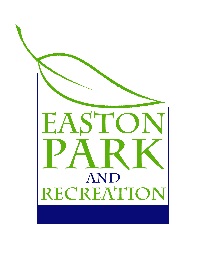 Adventure Camp Drop off WaiverI hereby grant permission for the Easton Park & Recreation Department’s Adventure Camp staff to drop my child off at the below address.  All drop off’s will be on the way home from that day’s scheduled field trip & will fall between the hours of 3:30pm – 4:00pm.Address: ____________________________________Parent Name (Print): __________________________Parent Name (Sign): ___________________________